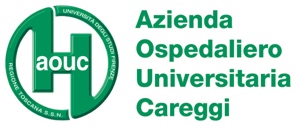 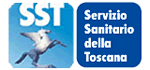 												All. 2AUTORIZZAZIONE ALL’ATTIVITA’ DI DOCENZANEI CORSI DI STUDIO DELLA SCUOLA DI SCIENZE DELLA SALUTE UMANA DELL’UNIVERSITÀ DEGLI STUDI DI FIRENZE PER L’ANNO ACCADEMICO 2022/2023Il/la sottoscritto/a _____________________________________________________dipendente a tempo indeterminato dell’Azienda Ospedaliero-Universitaria Careggi - matr._________________ nella qualifica di_____________________________________ presso la struttura ________________________________Si dichiara disponibile per l’A.A. 2022/2023 (secondo quanto indicato nell’avviso) a coprire:L’insegnamento/Il Modulo ___________________________________________________del Corso di Laurea in ______________________________________________________sede di __________________________________________________________________L’insegnamento/Il Modulo ___________________________________________________del Corso di Laurea in ______________________________________________________sede di __________________________________________________________________L’insegnamento/Il Modulo ___________________________________________________del Corso di Laurea in ______________________________________________________sede di __________________________________________________________________Il sottoscritto, consapevole delle conseguenze penali previste (art. 76 del DPR 28.12.2000 n. 445) dichiara sotto la propria responsabilità, ai sensi degli artt. 46 e 47del predetto DPR 445 di essere in possesso dei requisiti indicati nel CV autocertificato e dichiara inoltre di impegnarsi a svolgere l’eventuale attività di insegnamento conferita fuori orario di lavoro nel rispetto delle modalità orarie definite dalla struttura di appartenenza e del CC.NN.LL.Data ________________________Firma_______________________________Visto di nulla osta per la disponibilità allo svolgimento dell’incarico di docenzail Direttore/Responsabile della struttura organizzativa aziendale di appartenenzaDott. _____________________________________________________data______________________(Timbro e Firma)   ……………………………………………												All. 2INFORMATIVA AI SENSI DEL CODICE IN MATERIA DI PROTEZIONE DEI DATI PERSONALI (articolo 13 del decreto legislativo 30 giugno 2003, n. 196 e successive modificazioni)L’Amministrazione provvederà al trattamento dei dati personali, anche con l’ausilio di strumenti informatici, esclusivamente ai fini del procedimento in oggetto ed in misura pertinente, non eccedente e strettamente necessaria al perseguimento delle proprie funzioni istituzionali. I dati richiesti sono obbligatori ed in caso di eventuale rifiuto a rispondere l'Amministrazione non potrà definire la pratica. I dati personali potrebbero essere comunicati anche ad altre amministrazioni pubbliche qualora queste debbano trattare i medesimi per eventuali procedimenti di propria competenza istituzionale.Per presa visione, il/la dichiarante__________________________________________________Azienda Ospedaliero-Universitaria CareggiSede legale: Largo G.A. Brambilla, 3  -  50134  FIRENZEC.F. e P.I.: 04612750481tel. 055 794.111 (centralino)aouc@aou-careggi.toscana.it- aoucareggi@pec.itwww.aou-careggi.toscana.itStaff Direzione GeneraleArea Relazioni di Lavoro e Comunicazione UOC Politiche e Formazione del Personale e Relazioni SindacaliPad. 3 NIC - e-mail: segrform@aou-careggi.toscana.itpec: formazione@pec.aou-careggi.toscana.itAzienda Ospedaliero-Universitaria CareggiSede legale: Largo G.A. Brambilla, 3  -  50134  FIRENZEC.F. e P.I.: 04612750481tel. 055 794.111 (centralino)aouc@aou-careggi.toscana.it- aoucareggi@pec.itwww.aou-careggi.toscana.itStaff Direzione GeneraleArea Relazioni di Lavoro e Comunicazione UOC Politiche e Formazione del Personale e Relazioni SindacaliPad. 3 NIC - e-mail: segrform@aou-careggi.toscana.itpec: formazione@pec.aou-careggi.toscana.it